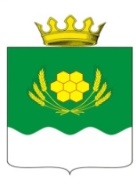 АДМИНИСТРАЦИЯ КУРТАМЫШСКОГО МУНИЦИПАЛЬНОГО ОКРУГА КУРГАНСКОЙ ОБЛАСТИПОСТАНОВЛЕНИЕ    03.04.2023 г. №  121         г. КуртамышОб итогах проведения перерегистрации граждан, состоящих на учёте в качестве нуждающихся в жилых помещениях в Администрации Куртамышского муниципального округа Курганской области на 1 апреля 2023 года               В соответствии с Жилищным кодексом Российской Федерации, пунктом 7 статьи 9 Закона Курганской области от 7 сентября 2005 года № 66 «О предоставлении жилых помещений Курганской области», постановлением Администрации Куртамышского муниципального округа Курганской области от 26 декабря 2022 года  № 296 «О сроках проведении перерегистрации граждан, нуждающихся в жилых помещениях, состоящих на учете в Администрации Куртамышского муниципального округа Курганской области», постановлением Администрация Куртамышского муниципального округа Курганской области от 27 февраля 2022 года № 74  «Об утверждении Порядка ведения учета граждан в качестве нуждающихся  в жилых помещениях по договорам социального найма на территории Куртамышского муниципального округа Курганской области»   Администрация Куртамышского муниципального округа Курганской областиПОСТАНОВЛЯЕТ:	             1. Утвердить следующие списки граждан, состоящих на учете в качестве нуждающихся в жилых помещениях в Администрации Куртамышского муниципального округа Курганской области на 1 апреля 2023 года в количестве 113 человек, из них:             1) список граждан, вставших на учет до 1 марта 2005 года (по Закону о ветеранах, Закону о социальной защите инвалидов), согласно приложению 1;             2) первоочередной список граждан, вставших на очередь до 1 марта 2005 года, согласно приложению 2;             3) общий список граждан, вставших на очередь до 1 марта 2005 года, согласно приложению 3;             4) список малоимущих граждан, согласно приложению 4;             5) список граждан, относящихся к определенной федеральным законом, указом Президента Российской Федерации или законом субъекта Российской Федерации категории, согласно приложению 5.    2. Снять граждан с учета в качестве нуждающихся в жилых помещениях согласно приложению 6.    3. Настоящее постановление разместить на официальном сайте Администрации Куртамышского муниципального округа Курганской области.  4. Контроль за выполнением настоящего постановления возложить на руководителя Отдела экономики Администрации Куртамышского муниципального округа Курганской области.Глава Куртамышского муниципального округа Курганской области                                                                                           А.Н. Гвоздев Журавлев С.А.2-16-26Разослано по списку (см. оборот)Списокграждан, имеющих право на получение жилых помещений в соответствии с законами «О ветеранах», «О социальной защите инвалидов», принятых на учёт в качестве нуждающихся в получении жилых помещений в Администрацию Куртамышского муниципального округа Курганской области до 01.03.2005 года, на 01.04.2023 г.Управляющий делами – руководитель аппарата Администрации Куртамышского муниципального округа Курганской области                                                                                                 		       Г.В. Булатова Первоочередной списокграждан, нуждающихся в улучшении жилищных условий,  вставших на учёт в Администрацию города Куртамыша до 01.03.2005 года, на 01.04.2023 года Управляющий делами - руководитель аппаратаАдминистрации Куртамышского муниципального округа Курганской области                                                                                                                        Г.В. Булатова  Общий список граждан, нуждающихся в улучшении жилищных условий, принятых на учет в Администрацию Куртамышского муниципального округа Курганской области до 01.03.2005 года, на 01.04.2023 года Управляющий делами – руководитель аппаратаАдминистрации Куртамышского муниципального округа Курганской области                                                                                                                      Г.В. Булатова  Список малоимущих граждан,принятых на учёт в качестве нуждающихся в получении жилых помещений,в Администрацию Куртамышского муниципального округа Курганской области на 01.04.2023 года Управляющий делами – руководитель аппаратаАдминистрации Куртамышского муниципального округа Курганской области                                                                                                                             Г.В. Булатова Список граждан, относящихся к определенной федеральным законом, указом Президента Российской Федерации или законом субъекта Российской Федерации категории, на 01.04.2023 годаУправляющий делами – руководитель аппарата Администрации Куртамышского муниципального округа Курганской области                                                                                                                              Г.В. Булатова Список граждан, подлежащих снятию с учета в качестве нуждающихся в жилых помещениях              1. Снять следующих граждан с учета в качестве нуждающихся в жилых помещениях, исключив из списка малоимущих граждан:               1) Таскаеву Светлану Михайловну, в связи с утратой оснований, дающих право на получение жилого помещения по договору социального найма, на основании пункта 2 части 1 статьи 56 Жилищного кодекса Российской Федерации от 29 декабря 2004 года № 188-ФЗ, пункта 2 части 1 статьи 11 Закона Курганской области от 7 сентября 2005 года № 66 «О предоставлении жилых помещений в Курганской области;             2) Добрыгину Юлию Александровну, в связи с утратой оснований, дающих право на получение жилого помещения по договору социального найма, на основании пункта 2 части 1 статьи 56 Жилищного кодекса Российской Федерации от 29 декабря 2004 года № 188-ФЗ, пункта 4 части 1 статьи 11 Закона Курганской области от 7 сентября 2005 года № 66 «О предоставлении жилых помещений в Курганской области;             3) Караван Анну Сергеевну, в связи с утратой оснований, дающих право на получение жилого помещения по договору социального найма, на основании пункта 2 части 1 статьи 56 Жилищного кодекса Российской Федерации от 29 декабря 2004 года  № 188-ФЗ, пункта 2 части 1 статьи 11 Закона Курганской области от 7 сентября 2005 года № 66 «О предоставлении жилых помещений в Курганской области;             4) Шенмаер Олесю Владимировну, в связи с утратой оснований, дающих право на получение жилого помещения по договору социального найма, на основании пункта 2 части 1 статьи 56 Жилищного кодекса Российской Федерации от 29 декабря 2004 года № 188-ФЗ, пункта 2 части 1 статьи 11 Закона Курганской области от 7 сентября 2005 года № 66 «О предоставлении жилых помещений в Курганской области;             5) Потаскуеву Викторию Александровну, в связи с утратой оснований, дающих право на получение жилого помещения по договору социального найма, на основании пункта 2 части 1 статьи 56 Жилищного кодекса Российской Федерации от 29 декабря 2004 года № 188-ФЗ, пункта 2 части 1 статьи 11 Закона Курганской области от 7 сентября 2005 года № 66 «О предоставлении жилых помещений в Курганской области;             6) Ильиных Ирину Васильевну, в связи с утратой оснований, дающих право на получение жилого помещения по договору социального найма, на основании пункта 2 части 1 статьи 56 Жилищного кодекса Российской Федерации от 29 декабря 2004 года  № 188-ФЗ, пункта 2 части 1 статьи 11 Закона Курганской области от 7 сентября 2005 года № 66 «О предоставлении жилых помещений в Курганской области;             7) Бердникову Елену Владимировну, в связи с утратой оснований, дающих право на получение жилого помещения по договору социального найма, на основании пункта 2 части 1 статьи 56 Жилищного кодекса Российской Федерации от 29 декабря 2004 года № 188-ФЗ, пункта 2 части 1 статьи 11 Закона Курганской области от 7 сентября 2005 года № 66 «О предоставлении жилых помещений в Курганской области;                    8) Дедову Алену Сергеевну, в связи с утратой оснований, дающих право на получение жилого помещения по договору социального найма, на основании пункта 2 части 1 статьи 56 Жилищного кодекса Российской Федерации от 29 декабря 2004 года  № 188-ФЗ, пункта 2 части 1 статьи 11 Закона Курганской области от 7 сентября 2005 года № 66 «О предоставлении жилых помещений в Курганской области;             9) Куфарову Светлану Алексеевну, в связи с утратой оснований, дающих право на получение жилого помещения по договору социального найма, на основании пункта 2 части 1 статьи 56 Жилищного кодекса Российской Федерации от 29 декабря 2004 года № 188-ФЗ, пункта 2 части 1 статьи 11 Закона Курганской области от 7 сентября 2005 года № 66 «О предоставлении жилых помещений в Курганской области;             10) Таскаеву Наталью Александровну, в связи с утратой оснований, дающих право на получение жилого помещения по договору социального найма, на основании пункта 2 части 1 статьи 56 Жилищного кодекса Российской Федерации от 29 декабря 2004 года № 188-ФЗ, пункта 2 части 1 статьи 11 Закона Курганской области от 7 сентября 2005 года № 66 «О предоставлении жилых помещений в Курганской области;             11) Черноскулова Ивана Михайловича, в связи с утратой оснований, дающих право на получение жилого помещения по договору социального найма, на основании пункта 2 части 1 статьи 56 Жилищного кодекса Российской Федерации от 29 декабря 2004 года № 188-ФЗ, пункта 2 части 1 статьи 11 Закона Курганской области от 7 сентября 2005 года № 66 «О предоставлении жилых помещений в Курганской области;             12) Сотникову Анастасию Николаевну, в связи с утратой оснований, дающих право на получение жилого помещения по договору социального найма, на основании пункта 2 части 1 статьи 56 Жилищного кодекса Российской Федерации от 29 декабря 2004 года № 188-ФЗ, пункта 2 части 1 статьи 11 Закона Курганской области от 7 сентября 2005 года № 66 «О предоставлении жилых помещений в Курганской области;             13) Кувыкову Ирину Владимировну, в связи с утратой оснований, дающих право на получение жилого помещения по договору социального найма, на основании пункта 2 части 1 статьи 56 Жилищного кодекса Российской Федерации от 29 декабря 2004 года № 188-ФЗ, пункта 2 части 1 статьи 11 Закона Курганской области от 7 сентября 2005 года № 66 «О предоставлении жилых помещений в Курганской области;             14) Макарову Людмилу Юрьевну, в связи с утратой оснований, дающих право на получение жилого помещения по договору социального найма, на основании пункта 2 части 1 статьи 56 Жилищного кодекса Российской Федерации от 29 декабря 2004 года  № 188-ФЗ, пункта 2 части 1 статьи 11 Закона Курганской области от 7 сентября 2005 года № 66 «О предоставлении жилых помещений в Курганской области;             15) Столбову Юлию Владимировну, в связи с утратой оснований, дающих право на получение жилого помещения по договору социального найма, на основании пункта 2 части 1 статьи 56 Жилищного кодекса Российской Федерации от 29 декабря 2004 года № 188-ФЗ, пункта 2 части 1 статьи 11 Закона Курганской области от 7 сентября 2005 года № 66 «О предоставлении жилых помещений в Курганской области.             16) Булатову Галину Павловну, в связи с утратой оснований, дающих право на получение жилого помещения по договору социального найма, на основании пункта 2 части 1 статьи 56 Жилищного кодекса Российской Федерации от 29 декабря 2004 года  № 188-ФЗ, пункта 2 части 1 статьи 11 Закона Курганской области от 7 сентября 2005 года № 66 «О предоставлении жилых помещений в Курганской области.             17) Пережегина Николая Николаевича, в связи с утратой оснований, дающих право на получение жилого помещения по договору социального найма, на основании пункта 2 части 1 статьи 56 Жилищного кодекса Российской Федерации от 29 декабря 2004 года № 188-ФЗ, пункта 2 части 1 статьи 11 Закона Курганской области от 7 сентября 2005 года № 66 «О предоставлении жилых помещений в Курганской области.              18) Никифорова Василия Викторовича, в связи с утратой оснований, дающих право на получение жилого помещения по договору социального найма, на основании пункта 2 части 1 статьи 56 Жилищного кодекса Российской Федерации от 29 декабря 2004 года № 188-ФЗ, пункта 2 части 1 статьи 11 Закона Курганской области от 7 сентября 2005 года № 66 «О предоставлении жилых помещений в Курганской области.              19) Васильева Михаила Михайловича, в связи с утратой оснований, дающих право на получение жилого помещения по договору социального найма, на основании пункта 2 части 1 статьи 56 Жилищного кодекса Российской Федерации от 29 декабря 2004 года № 188-ФЗ, пункта 2 части 1 статьи 11 Закона Курганской области от 7 сентября 2005 года № 66 «О предоставлении жилых помещений в Курганской области.              20) Пильникова Кирилла Сергеевича, в связи с утратой оснований, дающих право на получение жилого помещения по договору социального найма, на основании пункта 2 части 1 статьи 56 Жилищного кодекса Российской Федерации от 29 декабря 2004 года № 188-ФЗ, пункта 2 части 1 статьи 11 Закона Курганской области от 7 сентября 2005 года № 66 «О предоставлении жилых помещений в Курганской области.              21) Умнову Евгению Николаевну, в связи с утратой оснований, дающих право на получение жилого помещения по договору социального найма, на основании пункта 2 части 1 статьи 56 Жилищного кодекса Российской Федерации от 29 декабря 2004 года № 188-ФЗ, пункта 2 части 1 статьи 11 Закона Курганской области от 7 сентября 2005 года № 66 «О предоставлении жилых помещений в Курганской области.              22) Пережегину Ольгу Юрьевну, в связи с утратой оснований, дающих право на получение жилого помещения по договору социального найма, на основании пункта 2 части 1 статьи 56 Жилищного кодекса Российской Федерации от 29 декабря 2004 года  № 188-ФЗ, пункта 2 части 1 статьи 11 Закона Курганской области от 7 сентября 2005 года № 66 «О предоставлении жилых помещений в Курганской области.              23) Лаврову Ольгу Анатольевну, в связи с утратой оснований, дающих право на получение жилого помещения по договору социального найма, на основании пункта 2 части 1 статьи 56 Жилищного кодекса Российской Федерации от 29 декабря 2004 года  № 188-ФЗ, пункта 2 части 1 статьи 11 Закона Курганской области от 7 сентября 2005 года № 66 «О предоставлении жилых помещений в Курганской области.              24) Алексеевских Татьяну Викторовну, в связи с утратой оснований, дающих право на получение жилого помещения по договору социального найма, на основании пункта 2 части 1 статьи 56 Жилищного кодекса Российской Федерации от 29 декабря 2004 года № 188-ФЗ, пункта 2 части 1 статьи 11 Закона Курганской области от 7 сентября 2005 года № 66 «О предоставлении жилых помещений в Курганской области.              25) Волкова Сергея Александровича, в связи с утратой оснований, дающих право на получение жилого помещения по договору социального найма, на основании пункта 2 части 1 статьи 56 Жилищного кодекса Российской Федерации от 29 декабря 2004 года № 188-ФЗ, пункта 2 части 1 статьи 11 Закона Курганской области от 7 сентября 2005 года № 66 «О предоставлении жилых помещений в Курганской области.              26) Черноталова Константина Константиновича, в связи с утратой оснований, дающих право на получение жилого помещения по договору социального найма, на основании пункта 2 части 1 статьи 56 Жилищного кодекса Российской Федерации от 29 декабря 2004 года № 188-ФЗ, пункта 2 части 1 статьи 11 Закона Курганской области от 7 сентября 2005 года № 66 «О предоставлении жилых помещений в Курганской области.              27) Пивоварову Ирину Петровну, в связи с утратой оснований, дающих право на получение жилого помещения по договору социального найма, на основании пункта 2 части 1 статьи 56 Жилищного кодекса Российской Федерации от 29 декабря 2004 года  № 188-ФЗ, пункта 2 части 1 статьи 11 Закона Курганской области от 7 сентября 2005 года № 66 «О предоставлении жилых помещений в Курганской области.              28) Шимолину Дарью Мульдахметовну, в связи с утратой оснований, дающих право на получение жилого помещения по договору социального найма, на основании пункта 2 части 1 статьи 56 Жилищного кодекса Российской Федерации от 29 декабря 2004 года № 188-ФЗ, пункта 2 части 1 статьи 11 Закона Курганской области от 7 сентября 2005 года № 66 «О предоставлении жилых помещений в Курганской области.              29) Добрыдину Екатерину Леонидовну, в связи с утратой оснований, дающих право на получение жилого помещения по договору социального найма, на основании пункта 2 части 1 статьи 56 Жилищного кодекса Российской Федерации от 29 декабря 2004 года № 188-ФЗ, пункта 2 части 1 статьи 11 Закона Курганской области от 7 сентября 2005 года № 66 «О предоставлении жилых помещений в Курганской области.              30) Обухову Юлию Николаевну, в связи с утратой оснований, дающих право на получение жилого помещения по договору социального найма, на основании пункта 2 части 1 статьи 56 Жилищного кодекса Российской Федерации от 29 декабря 2004 года  № 188-ФЗ, пункта 2 части 1 статьи 11 Закона Курганской области от 7 сентября 2005 года № 66 «О предоставлении жилых помещений в Курганской области.             31) Мартюшеву Татьяну Викторовну, в связи с утратой оснований, дающих право на получение жилого помещения по договору социального найма, на основании пункта 2 части 1 статьи 56 Жилищного кодекса Российской Федерации от 29 декабря 2004 года № 188-ФЗ, пункта 2 части 1 статьи 11 Закона Курганской области от 7 сентября 2005 года № 66 «О предоставлении жилых помещений в Курганской области.              32) Полухину Юлию Николаевну, в связи с утратой оснований, дающих право на получение жилого помещения по договору социального найма, на основании пункта 2 части 1 статьи 56 Жилищного кодекса Российской Федерации от 29 декабря 2004 года № 188-ФЗ, пункта 2 части 1 статьи 11 Закона Курганской области от 7 сентября 2005 года № 66 «О предоставлении жилых помещений в Курганской области.              33) Щелокову Марию Викторовну, в связи с утратой оснований, дающих право на получение жилого помещения по договору социального найма, на основании пункта 2 части 1 статьи 56 Жилищного кодекса Российской Федерации от 29 декабря 2004 года № 188-ФЗ, пункта 2 части 1 статьи 11 Закона Курганской области от 7 сентября 2005 года № 66 «О предоставлении жилых помещений в Курганской области.              34) Хлащеву Ольгу Владимировну, в связи с утратой оснований, дающих право на получение жилого помещения по договору социального найма, на основании пункта     2 части 1 статьи 56 Жилищного кодекса Российской Федерации от 29 декабря 2004 года № 188-ФЗ, пункта 2 части 1 статьи 11 Закона Курганской области от 7 сентября 2005 года № 66 «О предоставлении жилых помещений в Курганской области.              35) Молочкову Анну Александровну, в связи с утратой оснований, дающих право на получение жилого помещения по договору социального найма, на основании пункта 2 части 1 статьи 56 Жилищного кодекса Российской Федерации от 29 декабря 2004 года № 188-ФЗ, пункта 2 части 1 статьи 11 Закона Курганской области от 7 сентября 2005 года № 66 «О предоставлении жилых помещений в Курганской области.              36) Щербинина Александра Николаевича, в связи с утратой оснований, дающих право на получение жилого помещения по договору социального найма, на основании пункта 2 части 1 статьи 56 Жилищного кодекса Российской Федерации от 29 декабря 2004 года № 188-ФЗ, пункта 2 части 1 статьи 11 Закона Курганской области от 7 сентября 2005 года № 66 «О предоставлении жилых помещений в Курганской области.              37) Бывальцева Андрея Викторовича, в связи с утратой оснований, дающих право на получение жилого помещения по договору социального найма, на основании пункта 2 части 1 статьи 56 Жилищного кодекса Российской Федерации от 29 декабря 2004 года № 188-ФЗ, пункта 2 части 1 статьи 11 Закона Курганской области от 7 сентября 2005 года № 66 «О предоставлении жилых помещений в Курганской области.              38) Аргышеву Анну Васильевну, в связи с утратой оснований, дающих право на получение жилого помещения по договору социального найма, на основании пункта 2 части 1 статьи 56 Жилищного кодекса Российской Федерации от 29 декабря 2004 года  № 188-ФЗ, пункта 2 части 1 статьи 11 Закона Курганской области от 7 сентября 2005 года № 66 «О предоставлении жилых помещений в Курганской области.              39) Дружинину Елену Вячеславовну, в связи с утратой оснований, дающих право на получение жилого помещения по договору социального найма, на основании пункта 2 части 1 статьи 56 Жилищного кодекса Российской Федерации от 29 декабря 2004 года № 188-ФЗ, пункта 2 части 1 статьи 11 Закона Курганской области от 7 сентября 2005 года № 66 «О предоставлении жилых помещений в Курганской области.             2. О принятом постановлении уведомить вышеуказанных граждан.Управляющий делами – руководитель аппаратаАдминистрации Куртамышского муниципального округа Курганской области                                                                                          Г.В. БулатоваПриложение 1к Постановлению Администрации Куртамышского муниципального округа Курганской области  от 03.04.2023 г № 121 «Об итогах проведения перерегистрации граждан, состоящих на учёте в качестве нуждающихся в жилых помещениях в Администрации Куртамышского муниципального округа Курганской области на 1 апреля 2023 года» №Ф.И.О.Состав семьиКатегория.статья закона«О ветеранах»Характеристика занимаемой площадиОснования постановки в льготную очередь№Ф.И.О.Состав семьиКатегория.статья закона«О ветеранах»Дата постановки на учет,№ постановленияАдресХарактеристика занимаемой площадиОснования постановки в льготную очередь1.Рыбакова Любовь Владимировна1 человекп.3 ст.51 ЖК РФ не соответствует требованиям, предъявляемым к жилым помещениямп.2 ст.17 ФЗ-181 от 24.11.1995 «О социальной защите инвалидов в РФ»Приложение 2 к Постановлению Администрации Куртамышского муниципального округа Курганской области от 03.04.2023 г. № 121 «Об итогах проведения перерегистрации граждан, состоящих на учёте в качестве нуждающихся в  жилых помещениях в Администрации Куртамышского муниципального округа Курганской области на 1 апреля 2023 года»№ п/пДата подачи заявленияФамилия, Имя, ОтчествоСостав семьиадресОснование признаниянуждающимися в улучшении жилья216.10.1989ШевченкоЛюдмилаАнатольевна1 человекинвалид 2 группы с 2007 года, 01.03.2011 г.п.1 ст.51 ЖК РФ, не имеет жилья326.10.1989ТереховаКапиталинаАлексеевна1 человекп. 3 ст. 51 ЖК РФ,не отвечает требованиям, предъявляемым к жилым помещениям604.01.1991РасторгуеваСветланаАнатольевна2 человекамать-Сапунова Н.А.п.2 ст. 51 ЖК РФ,менее установленной нормы на одного члена семьи705.12.1995КиселеваЛидияАркадьевна1 человекне инвалид 3 группы с 2018 года, с 25.05.2010 г.п.3 ст.51 ЖК РФ не соответствует требованиям, предъявляемым к жилым помещениям802.04.1996РябоваОльгаАнатольевна1 человекп.1 ст.51 ЖК РФ, не имеет жилья906.04.1999ЗиновьеваЕленаВладимировна5 человекдочь-Зиновьева А.А.сын-Шарапов И.М.сын-Шарапов К.М.дочь-Сурина Д.М.п.2 ст.51 ЖК РФменее установленной нормы на одного члена семьи1011.09.2001СухановаЕленаВладимировна4 человекасын-Шушарин А.М.дочь-Суханова У.М.дочь-Суханова П.М.п.2 ст. 51 ЖК РФ,менее установленной нормы на одного члена семьи     8.28.07.2002ТитоваОксанаАнатольевна3 человекасын-Титов С.О.сын-Титов В.О.п.1 ст. 51 ЖК РФне имеет жильяПриложение 3к Постановлению Администрации Куртамышского муниципального округа Курганской области от 03.04.2023 г.  № 121 «Об итогах проведения перерегистрации граждан, состоящих на учёте в качестве нуждающихся в  жилых помещениях в Администрации Куртамышского муниципального округа Курганской области на 1 апреля 2023 года»№ п.пФамилия, Имя, ОтчествоСостав семьиАдресДата подачи заявленияОснование признаниянуждающимися в улучшении жилья3АраповНиколай Григорьевич2 человека жена - Арапова В.Л.п.3 ст. 51 ЖК РФ, не отвечает требованиям, предъявляемым к жилым помещениям11ИонинаВалентина Александровна1 человекп.3 ст. 51 ЖК РФ, не отвечает требованиям, предъявляемым к жилым помещениямПриложение 4 к Постановлению Администрации Куртамышского муниципального округа Курганской области от 03.04.2023 г.  № 121 «Об итогах проведения перерегистрации граждан, состоящих на учёте в качестве нуждающихся в  жилых помещениях в Администрации Куртамышского муниципального округа Курганской области на 1 апреля 2023 года»№п/пДанные о гражданах - участников подпрограммыДанные о гражданах - участников подпрограммыДанные о гражданах - участников подпрограммыДанные о гражданах - участников подпрограммыДанные о гражданах - участников подпрограммыДанные о гражданах - участников подпрограммыДанные о гражданах - участников подпрограммыДанные о гражданах - участников подпрограммы№п/пФ.И.О.Состав семьи (человек) Паспорт гражданина РФ Паспорт гражданина РФЧисло, месяц, год рожденияДата постановки на учёт и номер учётного дела Основание для постановки на учётОрганместного самоуправления,в котором гражданин стоит на учёте№п/пФ.И.О.Состав семьи (человек)Серия, номерКем выданЧисло, месяц, год рожденияДата постановки на учёт и номер учётного дела Основание для постановки на учётОрганместного самоуправления,в котором гражданин стоит на учётеМазеинаЛюбовьАнатольевна2 человекадочь-Мазеина Е.Р.п.2 ст.51 ЖК РФменее установленной нормы на одного члена семьиАдминистрация Куртамышского муниципального округа Курганской областиБелозероваЮлияВладимировна4 человека муж-Белозеров М.А.сын-Белозеров Д.М.дочь-Белозерова А.М.п.1, п.3 ст.51 ЖК РФне имеет жилья, проживает в помещении, не отвечающем установленнымдля жилых помещений требованиямАдминистрация Куртамышского муниципального округа Курганской областиБорисоваЕленаВалерьевна5 человекмуж -Борисов В.Ю.дочь – Борисова А.В.дочь – Борисова М.В.сын – Борисов М.В.п. 3 ст.51 ЖК РФпроживает в помещении,не отвечающем установленнымдля жилых помещений требованиямАдминистрация Куртамышского муниципального округа Курганской областиЛазареваТатьянаМихайловна4 человекамуж-Лазарев В.А.сын-Лазарев А.В.дочь-Лазарева С.В.п.2 ст.51 ЖК РФменее установленной нормы на одного члена семьиАдминистрация Куртамышского муниципального округа Курганской областиДемидоваОльгаВалерьевна5 человексупруг-Демидов В.П.дочь-Демидова В.В.дочь-Демидова К.В.сын-Демидов В.В.п.2 ст.51 ЖК РФменее установленной нормы на одного члена семьиАдминистрация Куртамышского муниципального округа Курганской областиСтупинаАлёнаВикторовна2 человекасын-Ступин Е.А.п.2 ст.51 ЖК РФменее установленной нормы на одного члена семьиАдминистрация Куртамышского муниципального округа Курганской областиАнаньеваИринаВикторовна5 человекдочь-Вишнякова Н.А.сын-Полетаев М.М.сын-Полетаев А.М.дочь-Ананьева А.В.п.2 ст.51 ЖК РФменее установленной нормы на одного члена семьиАдминистрация Куртамышского муниципального округа Курганской областиМенщиковаЛидияАлексеевна5 человексын-Менщиков И.А.сын- Шулепов Н.Н.дочь- Клокова В.В.сын- Менщиков А.В.п.2 ст.51 ЖК РФменее установленной нормы на одного члена семьиАдминистрация Куртамышского муниципального округа Курганской областиБаёва Тамара Александровна с. Обанино7 человек муж- Баев С.Г.дочь- Баева П.С.дочь- Баева Е. С.дочь-Баева А.С.дочь- Баева В.С.дочь- Бочегова К.С.п.2 ст. 51 ЖК РФ,менее установленной нормы на одного члена семьиАдминистрация Куртамышского муниципального округа Курганской областиПермяковаАнастасияВладимировна5 человекмуж-Пермяков А.А.дочь- Пермякова Ю.А.дочь- Пермякова М.А.дочь- Пермякова А.А.п. 3 ст.51 ЖК РФпроживает в помещении, не отвечающем установленнымдля жилых помещений требованиямАдминистрация Куртамышского муниципального округа Курганской областиПеньковских ЮлияИльинична4 человекасын - Пеньковских А.Д. сына - ПеньковскихИ.Д.дочь - Пеньковских Т.Д.п. 3 ст.51 ЖК РФпроживает в помещении, не отвечающем установленнымдля жилых помещений требованиямАдминистрация Куртамышского муниципального округа Курганской областиОверинаКристинаВладимировна4 человека дочь - Оверина В.Г. сын - Оверин М.Г.сын – Оверин А.Г.  п.2 ст.51 ЖК РФменее установленной нормы на одного члена семьиАдминистрация Куртамышского муниципального округа Курганской областиСергееваАннаВладимировна9 человекдочь – Петрова Д.С. дочь - Петрова В.С.дочь - Петрова Д.С.сын – Петров А.С.дочь – Костылева С.А. сын – Костылев К.А.дочь – Сергеева Т.В.дочь- Сергеева А.В.п.2 ст.51 ЖК РФменее установленной нормы на одного члена семьиАдминистрация Куртамышского муниципального округа Курганской областиКалинина АнжелаВладимировна6 человекмуж - Калинин С.С. сын – Калинин К.С. дочь – Калинину А.С.сына – Калинина С.С.дочь – Калинину Е.С.п.2 ст.51 ЖК РФменее установленной нормы на одного члена семьиАдминистрация Куртамышского муниципального округа Курганской областиЗлыдневаЕвгенияВасильевна4 человекасын – Злыднев И.В. сын - Тельминов С.С. дочь – Тельминова В.С.п. 3 ст.51 ЖК РФпроживает в помещении, не отвечающем установленнымдля жилых помещений требованиямАдминистрация Куртамышского муниципального округа Курганской областиАлисейкоНатальяГеннадьевна3 человекамуж-Алисейко Е.Е.дочь- Малахова В.В.п.2 ст.51 ЖК РФменее установленной нормы на одного члена семьиАдминистрация Куртамышского муниципального округа Курганской областиСеркова Наталья Ивановнас. Нижнее 7 человек дочь- Серкова В.Д.сын- Серков А.Д.сын- Серков А.Д.дочь- Серкова А.Д. сын-Серков К.Д.сын-Серков М.Д.п.2 ст.51 ЖК РФменее установленной нормы на одного члена семьиАдминистрация Куртамышского муниципального округа Курганской областиБебкова Елена Николаевна с. Верхнее5 человекмуж- Бебков С.В.сын- Бебков Н.С.дочь- Бебкова Д.С.сын- Бебков С.С.п.1 ст. 51 ЖК РФне имеет жильяАдминистрация Куртамышского муниципального округа Курганской областиСельдушеваНадеждаВалентиновна3 человекамуж – Сельдушев В.П.сын – Сельдушев К.В.п. 3 ст.51 ЖК РФпроживает в помещении, не отвечающем установленнымдля жилых помещений требованиямАдминистрация Куртамышского муниципального округа Курганской областиДобрыдина Анна Сергеевна4 человекадочь-Добрыдина А.Р.сын- Савицкий Д.И.сын- Добрыдин М.Д.п.2 ст.51 ЖК РФменее установленной нормы на одного члена семьиАдминистрация Куртамышского муниципального округа Курганской областиКузнецоваАлёна Александровна4 человекадочь-Кузнецова З.Е.дочь-Кузнецова У.Е.сын-Кузнецов А.Е.п. 3 ст.51 ЖК РФпроживает в помещении, не отвечающем установленнымдля жилых помещений требованиямАдминистрация Куртамышского муниципального округа Курганской областиПономареваКсенияОлеговна5 человекмуж– Пономарев А.В. сын – Поздняков А.А. дочь– Позднякова С.А. дочь - Пономарева У.А.п.2 ст.51 ЖК РФменее установленной нормы на одного члена семьиАдминистрация Куртамышского муниципального округа Курганской областиНарушева Нуржамал Айтпаевна с. Камаган 5 человека сын- Нарушев А.М.сын- Нарушев А.М.дочь- Жикутаева Д.С.мать- Жикутаева А.п. 3 ст.51 ЖК РФпроживает в помещении, не отвечающем установленнымдля жилых помещений требованиямАдминистрация Куртамышского муниципального округа Курганской областиПоляковаГалинаНиколаевна5 человексын – Поляков Р.С.сын – Поляков Е.С. сын – Поляков К.С.сын – Поляков А.Н.п. 3 ст.51 ЖК РФпроживает в помещении, не отвечающем установленнымдля жилых помещений требованиямАдминистрация Куртамышского муниципального округа Курганской областиСурина Татьяна Сергеевнас. Пушкино5 человекмуж-Сурин В.Ю.дочь-Сурина Д.В.сын-Сурин А.В.сын-Сурин Д.В.п.2 ст.51 ЖК РФменее установленной нормы на одного члена семьиАдминистрация Куртамышского муниципального округа Курганской областиЛисихина Юлия Сергеевна6 человек муж – Лисихин А.В.   сын – Лисихин В.А.сын – Лисихин Д.А.сын - Лисихин С.А.сын – Лисихин С.А.п. 3 ст.51 ЖК РФпроживает в помещении, не отвечающем установленнымдля жилых помещений требованиямАдминистрация Куртамышского муниципального округа Курганской областиФомягина Ольга Николаевна5 человекмуж – Фомягин П.С.сын – Фомягин С.П.сын – Фомягин Н.П.сын – Фомягин Р.П.п. 3 ст.51 ЖК РФпроживает в помещении, не отвечающем установленнымдля жилых помещений требованиямАдминистрация Куртамышского муниципального округа Курганской областиТюрина Оксана Михайловна5 человекмуж – Тюрин Ю.А.сын – Тюрин М.Ю.сын – Тюрин К.Ю.сын - Тюрин Д.Ю.п.2 ст.51 ЖК РФменее установленной нормы на одного члена семьиАдминистрация Куртамышского муниципального округа Курганской областиИванов Николай Игоревич6 человекжена - Иванова О.Н.сын - Иванова П.Н.сын -  Иванова К.Н. сын - Иванова А.Н.сын-Иванов Е.Н.п.2 ст.51 ЖК РФменее установленной нормы на одного члена семьиАдминистрация Куртамышского муниципального округа Курганской областиИванова Валентина Петровна6 человекмуж – Иванов А.Н.сын – Иванов А.А.дочь – Иванова К.А.сын – Иванов И.А.сын – Иванов А.А.п.2 ст.51 ЖК РФменее установленной нормы на одного члена семьиАдминистрация Куртамышского муниципального округа Курганской областиГасюк Ирина Леонидовна с. Песьяное 5 человек муж- Гасюк А.Н. дочь- Гасюк Н. А. дочь- Гасюк А.А.сын- Гасюк А.А.п.2 ст.51 ЖК РФменее установленной нормы на одного члена семьиАдминистрация Куртамышского муниципального округа Курганской областиФаталиева Людмила Анатольевна5 человекмуж – Фаталиев Араз Сервет оглы,   сын – Фаталиев А.А.сын – Фаталиев А.А.сын - Фаталиев А.А.п.2 ст.51 ЖК РФменее установленной нормы на одного члена семьиАдминистрация Куртамышского муниципального округа Курганской областиБушмина Светлана Александровна5 человекмуж – Бушмин В.В.дочь – Бушмина Л.В.сын – Бушмин Э.В.сын – Бушмин К.В.п.2 ст.51 ЖК РФменее установленной нормы на одного члена семьиАдминистрация Куртамышского муниципального округа Курганской областиКашина Екатерина Алексеевна5 человекмуж -  Кашин С.С.дочь – Кашина В.С.дочь – Кашина М.С.сын – Кашин С.С.п.2 ст.51 ЖК РФменее установленной нормы на одного члена семьиАдминистрация Куртамышского муниципального округа Курганской областиВодянникова Олеся Юрьевна3 человекасын-Овешков Г.Д.дочь-Овешкова М.Д.п.1  ст.51 ЖК РФ не имеет жильяАдминистрация Куртамышского муниципального округа Курганской областиСоколова Наталья Сергеевна6 человексын-Галактионов Е.А.дочь-Богданова А.А.сын-Богданов Т.А.дочь-Соколова Е.А.дочь-Галактионова В.А.п.2 ст.51 ЖК РФменее установленной нормы на одного члена семьиАдминистрация Куртамышского муниципального округа Курганской областиНайданов Максим Леонидович1 человекп. 3 ст.51 ЖК РФпроживает в помещении, не отвечающем установленнымдля жилых помещений требованиямАдминистрация Куртамышского муниципального округа Курганской областиЗаостровных Мария Сергеевнад. Сычево5 человекмуж-Заостровных Л.О.сын-Заостровных С.Л.сын-Заостровных А.Л.дочь-Заостровных А.Л.п.2 ст.51 ЖК РФменее установленной нормы на одного члена семьиАдминистрация Куртамышского муниципального округа Курганской областиПриложение 5к Постановлению Администрации Куртамышского муниципального округа Курганской области от 03.04.2023 г.  № 121 «Об итогах проведения перерегистрации граждан, состоящих на учёте в качестве нуждающихся в  жилых помещениях в Администрации Куртамышского муниципального округа Курганской области на 1 апреля 2023 года»№п/пНормативный акт№п/пФ.И.О.категорияСостав семьи (человек) Паспорт гражданина РФ Паспорт гражданина РФЧисло, месяц, год рожденияДата  постановки на учёт и номер учётного дела Основание для постановки на учётНормативный акт№п/пФ.И.О.категорияСостав семьи (человек)Серия, номерКем выданЧисло, месяц, год рожденияДата  постановки на учёт и номер учётного дела Основание для постановки на учётНормативный акт1234567891Кочугов Виктор Игнатьевич,(ВБД)с. Закомалдино1 человекп.3 ст.51 ЖК РФпроживает в помещении, не отвечающем установленнымдля жилых помещений требованиямп.3 ст.17 ФЗ-181 от 24.11.1995«О социальной защите инвалидов в РФ»2Глебов Геннадий Васильевич,(участник ВОВ)с. Жуково 2 человека жена- Глебова Н.А. п.3 ст.51 ЖК РФпроживает в помещении, не отвечающем установленнымдля жилых помещений требованиямп.3 ст.17 ФЗ-181 от 24.11.1995«О социальной защите инвалидов в РФ»3ВодянниковаОлесяЮрьевна,(инвалид детства)2 человекасын - Овешков Г.Д.дочь – Овешкова М.Г. п.3 ст.51 ЖК РФпроживает в помещении, не отвечающем установленнымдля жилых помещений требованиямп.3 ст.17 ФЗ-181 от 24.11.1995«О социальной защите инвалидов в РФ»4МартьяноваТатьяна Михайловна,(инвалид детства)1 человекп.3 ст.51 ЖК РФпроживает в помещении, не отвечающем установленнымдля жилых помещений требованиям;п.3 ст.17 ФЗ-181 от 24.11.1995«О социальной защите инвалидов в РФ»5Поделов Николай Александрович, участник ликвидации последствий аварии на ЧАЭС 1988 года)2 человекажена- Поделова А.В.п.1 ст.51 ЖК РФне имеет жильяп.3 ст.13, п.1 ст.15 от 15.05.1991 № 1244-1 «О социальной защите граждан РФ, подвергшихся воздействию радиации вследствие катастрофы на Чернобыльской АЭС»6ЛушниковСергей Александрович,( участник ликвидации последствий аварии на ЧАЭС 1988  года)1 человекп.1 ст.51 ЖК РФне имеет жильяп.3 ст.13, п.1 ст.15 от 15.05.1991 № 1244-1 «О социальной защите граждан РФ, подвергшихся воздействию радиации вследствие катастрофы на Чернобыльской АЭС»7Добрыдин ВикторВладимирович,(ВБД)3 человекажена-Добрыдина И.В.дочь-Добрыдина А.В.п.3 ст.51 ЖК РФпроживает в помещении, не отвечающем установленнымдля жилых помещений требованиямп.1 ст.16 ФЗот 12.01.1995№ 5-ФЗ «О ветеранах»8ЩабринПавел Владимирович,(ВБД)3 человека жена-Щабрина Н.С.сын-Щабрин К.П.п.3 ст.51 ЖК РФпроживает в помещении, не отвечающем установленнымдля жилых помещений требованиямп.1 ст.16 ФЗот 12.01.1995№ 5-ФЗ «О ветеранах»9ЧулковДмитрий Александрович,(ВБД)4 человека жена-Чулкова Л.Н.сын-Чулков С.Д.дочь- Годонога Е.А.п.3 ст.51 ЖК РФпроживает в помещении, не отвечающем установленнымдля жилых помещений требованиямп.1 ст.16 ФЗот 12.01.1995№ 5-ФЗ «О ветеранах»10ШиповЮрийГеннадьевич,(ВБД)1 человекп.3 ст.51 ЖК РФпроживает в помещении, не отвечающем установленнымдля жилых помещений требованиямп.1 ст.16 ФЗот 12.01.1995№ 5-ФЗ «О ветеранах»11КоролевАлександрЮрьевич,(ВБД)2 человекажена-Пельменева В.К.п.3 ст.51 ЖК РФпроживает в помещении, не отвечающем установленнымдля жилых помещений требованиямп.1 ст.16 ФЗот 12.01.1995№ 5-ФЗ «О ветеранах»12КривощековДмитрий Павлович,(ВБД)1 человекп.3 ст.51 ЖК РФпроживает в помещении, не отвечающем установленнымдля жилых помещений требованиямп.1 ст.16 ФЗот 12.01.1995№ 5-ФЗ «О ветеранах»13Сандубаев Кайрулла Серекпаевич,(УБД)с. Песьяное1 человекп. 3 ст.51 ЖК РФпроживает в помещении, не отвечающем установленнымдля жилых помещений требованиямп.1 ст.16 ФЗот 12.01.1995№ 5-ФЗ «О ветеранах»14КутовойРоман Владимирович,(ВБД)1 человекп. 3 ст.51 ЖК РФпроживает в помещении, не отвечающем установленнымдля жилых помещений требованиямп.1 ст.16 ФЗот 12.01.1995№ 5-ФЗ «О ветеранах»15ГороховВладимир Анатольевич,(ВБД)1 человекп. 3 ст.51 ЖК РФпроживает в помещении, не отвечающем установленнымдля жилых помещений требованиямп.1 ст.16 ФЗот 12.01.1995№ 5-ФЗ «О ветеранах»16КозловСергей Анатольевич,(ВБД)6 человекжена-Козлова Л.А.сын-Козлов А.С.сын- Козлов А.С.сноха- Козлова М.П.внучка-Козлова Е.А.п.1 ст.51 ЖК РФ не имеет жильяп.1 ст.16 ФЗот 12.01.1995№ 5-ФЗ «О ветеранах»17Щербинина Валентина Анатольевна, (инвалид 2 группы)с. Пепелино2 человека муж- Щербинин А.А.п. 3 ст.51 ЖК РФпроживает в помещении, не отвечающем установленнымдля жилых помещений требованиямп.3 ст.17 ФЗ-181 от 24.11.1995 «О социальной защите инвалидов в РФ»18Шешин Дмитрий Николаевич,(инвалид  детства 1 группы)1 человекп. 3 ст.51 ЖК РФпроживает в помещении, не отвечающем установленнымдля жилых помещений требованиямп.3 ст.17 ФЗ-181 от 24.11.1995 «О социальной защите инвалидов в РФ»19ЛогиновАлександрАлександрович,(ВБД)1 человекп. 3 ст.51 ЖК РФпроживает в помещении, не отвечающем установленнымдля жилых помещений требованиямп.1 ст.16 ФЗот 12.01.1995№ 5-ФЗ «О ветеранах»20Черноталов Анатолий Иванович,(ВБД)1 человекп.1 ст.51 ЖК РФне имеет жильяп.1 ст.16 ФЗот 12.01.1995№ 5-ФЗ «О ветеранах»21Малахова Галина Геннадьевна,(инвалид  детства)1 человекп. 3 ст.51 ЖК РФпроживает в помещении, не отвечающем установленнымдля жилых помещений требованиямп.3 ст.17 ФЗ-181 от 24.11.1995 «О социальной защите инвалидов в РФ»22ГариповДмитрий Салаватович,(инвалид  детства)2 человекажена- Гарипова О.Б.п.2 ст.51 ЖК РФменее установленной нормы на одного члена семьип.3 ст.17 ФЗ-181 от 24.11.1995 «О социальной защите инвалидов в РФ»23Корюкина Юлия Александровна,(инвалид)1 человекп. 3 ст.51 ЖК РФпроживает в помещении, не отвечающем установленнымдля жилых помещений требованиямп.3 ст.17 ФЗ-181 от 24.11.1995 «О социальной защите инвалидов в РФ»24Серкова Мария Михайловна,(ребенок-инвалид)3 человекамуж - Серков А.В.сын- Серков В.А.п.2 ст.51 ЖК РФменее установленной нормы на одного члена семьип.3 ст.17 ФЗ-181 от 24.11.1995 «О социальной защите инвалидов в РФ»25БелибаВладимирАлександрович,(ВБД)3 человекажена- Белиба Н.Н.дочь-Белиба А.В.п.1 ст.51 ЖК РФ, не имеет жильяп.1 ст.16 ФЗот 12.01.1995№ 5-ФЗ «О ветеранах»26Байкалов РоманАлександрович,(ВБД)6 человек жена-Байкалова А.А.сын- Байкалов Е.Р.дочь-Байкалова И.Р.сын- Байкалов А.Р.дочь- Байкалова М.Р.п. 3 ст.51 ЖК РФпроживает в помещении, не отвечающем установленнымдля жилых помещений требованиямп.1 ст.16 ФЗот 12.01.1995№ 5-ФЗ «О ветеранах»27МальковаВалентина Андреевна,( инвалид детства)2 человекасын- Мальков А.В. п. 3 ст.51 ЖК РФпроживает в помещении, не отвечающем установленнымдля жилых помещений требованиямп.3 ст.17 ФЗ-181 от 24.11.1995 «О социальной защите инвалидов в РФ»28Шумайлов Анатолий Сергеевич,(ВБД)5 человекжена-Шумайлова И.А.сын-Герцог А.А.дочь-Шумайлова А.А.дочь-Шумайлова К.А.п.2 ст.51 ЖК РФменее установленной нормы на одного члена семьип.1 ст.16 ФЗот 12.01.1995№ 5-ФЗ «О ветеранах»29ЖдановаГалинаТихоновна,(инвалид)1 человекп. 3 ст.51 ЖК РФпроживает в помещении, не отвечающем установленнымдля жилых помещений требованиямп.3 ст.17 ФЗ-181 от 24.11.1995 «О социальной защите инвалидов в РФ»30Стрелецких Артем Владимирович,(ВБД)5 человекжена- Стрелецких Л.А. дочь- Стрелецких Я.А.сын- Стрелецких А.А.сын- Стрелецких И.А.п.2 ст.51 ЖК РФменее установленной нормы на одного члена семьип.1 ст.16 ФЗот 12.01.1995№ 5-ФЗ «О ветеранах»31ЖепароваТатьянаЯковлевна,(инвалид)1 человекп.1 ст.51 ЖК РФне имеет жильяп.3 ст.17 ФЗ-181 от 24.11.1995 «О социальной защите инвалидов в РФ»32ЛеоноваВалентинаМихайловна,(инвалид)1 человекп.3 ст.51 ЖК РФ проживает в помещении, не отвечающем установленнымдля жилых помещений требованиямп.3 ст.17 ФЗ-181 от 24.11.1995 «О социальной защите инвалидов в РФ»33КиселеваЕленаВикторовна,(ребенок-инвалид)5 человекдочь- Киселева Н.А.дочь- Киселева Е.А.сын-  Киселев Н.А.сын-  Киселев В.А.п.2 ст.51 ЖК РФменее установленной нормы на одного члена семьип.1 ст.17 ФЗ-181 от 24.11.1995 «О социальной защите инвалидов в РФ»34КривощековаВероникаСергеевна,(ребенок-инвалид)5 человекп.2 ст.51 ЖК РФменее установленной нормы на одного члена семьип.1 ст.17 ФЗ-181 от 24.11.1995 «О социальной защите инвалидов в РФ»35МахнинДмитрийАндреевич,(инвалид  детства)1 человекп.3 ст.51 ЖК РФпроживает в помещении, не отвечающем установленнымдля жилых помещений требованиямп.1 ст.17 ФЗ-181 от 24.11.1995 «О социальной защите инвалидов в РФ»36СинцоваАннаНиколаевна,(ребенок-инвалид)4 человекадочь- Синицина П.А.дочь-Синицина Д.А.сын- Синицин А.А.п.3 ст.51 ЖК РФпроживает в помещении, не отвечающем установленнымдля жилых помещений требованиямп.1 ст.17 ФЗ-181 от 24.11.1995 «О социальной защите инвалидов в РФ»37КожинВладимирНиколаевич,(ВБД)3 человекадочь- Кожина Е.В.дочь- Кожина Н.В.п.1 ст.51 ЖК РФне имеет жильяп.1 ст.16 ФЗот 12.01.1995№ 5-ФЗ «О ветеранах»38Булатов Леонид Афонасьевич,ВБД, инвалид 2 группы)с. Верхнее1 человек п.1 ст. 51 ЖК РФне имеет жильяп.1 ст.16 ФЗот 12.01.1995№ 5-ФЗ «О ветеранах»,п.1 ст.17 ФЗ-181 от 24.11.1995 «О социальной защите инвалидов в РФ»39Булатов Николай Афонасьевич, (ВБД) с. Верхнее1 человек п.1 ст. 51 ЖК РФне имеет жильяп.1 ст.16 ФЗот 12.01.1995№ 5-ФЗ «О ветеранах»40ГордеевАндрей Васильевич,(ВБД)5 человекжена- Гордеева Р.Р.дочь- Гордеева К.А.дочь- Гордеева К.А.сын- Гордеев И.А.п.2 ст.51 ЖК РФменее установленной нормы на одного члена семьип.1 ст.16 ФЗот 12.01.1995№ 5-ФЗ «О ветеранах»41Амбурцева Надежда Васильевна,( вдова участника ликвидации последствий аварии на ЧАЭС 1986 года)1 человекп.3 ст.51 ЖК РФпроживает в помещении, не отвечающем установленнымдля жилых помещений требованиямп.3ст.13, п.1 ст.15 от 15.05.1991 № 1244-1 «О социальной защите граждан РФ, подвергшихся воздействию радиации вследствие катастрофы на Чернобыльской АЭС»42ТелегинАндрейАндреевич,(ВБД, инвалид)1 человекп.1 ст.51 ЖК РФне имеет жильяп.1 ст.16 ФЗот 12.01.1995№ 5-ФЗ «О ветеранах»,п.1 ст.17 ФЗ-181 от 24.11.1995 «О социальной защите инвалидов в РФ»43КонновВалерийИванович,(инвалид)1 человекп.1 ст.51 ЖК РФне имеет жильяп.1 ст.17 ФЗ-181 от 24.11.1995 «О социальной защите инвалидов в РФ»44МеньщиковМаксимПавлович,(инвалид детства)1 человекп.1 ст.51 ЖК РФне имеет жильяп.1 ст.17 ФЗ-181 от 24.11.1995 «О социальной защите инвалидов в РФ»45ТолстошеинАлександрЛеонидович,(инвалид 1 группы)3 человека сын-Толстошеин М.А.дочь-Толстошеина А.А.п.2 ст.51 ЖК РФменее установленной нормы на одного члена семьип.1 ст.17 ФЗ-181 от 24.11.1995 «О социальной защите инвалидов в РФ»46СмирновАлександрЮрьевич,(инвалид 2 группы)2 человека сын- Смирнов М.Ю.п.3 ст.51 ЖК РФ проживает в помещении, не отвечающем установленнымдля жилых помещений требованиямп.1 ст.17 ФЗ-181 от 24.11.1995 «О социальной защите инвалидов в РФ»47Пузанков Александр Валерьевич,(инвалид I группы)с. Закомалдино6 человекмать- Пузанкова В.А.сестра- Пузанкова Е.В.брат- Гусев Е.А.сестра- Гусева Т.А.племянник- Пузанков Я.Р.п.3 ст.51 ЖК РФпроживает в помещении, не отвечающем установленнымдля жилых помещений требованиямп.1 ст.17 ФЗ-181 от 24.11.1995 «О социальной защите инвалидов в РФ»48КучинаЛюбовьАлександровна(инвалид)1 человекп.3 ст.51 ЖК РФпроживает в помещении, не отвечающем установленнымдля жилых помещений требованиямп.1 ст.17 ФЗ-181 от 24.11.1995 «О социальной защите инвалидов в РФ»49БурнашовАлексейИванович,(ветеран БД,  ребенок-инвалид)5 человекжена – Бурнашова Н.В. сын - Бурнашов Е.А.дочь-  Бурнашова М.А.сын – Бурнашов Р.А.п.2 ст.51 ЖК РФменее установленной нормы на одного члена семьип.1 ст.16 ФЗот 12.01.1995№ 5-ФЗ «О ветеранах»п.1 ст.17 ФЗ-181 от 24.11.1995 «О социальной защите инвалидов»50КостылевАлександрСергеевич,(ВБД)5 человекжена- Костылева А.Г.дочь- Костылева К.А.дочь- Костылева А.А.сын- Костылев А.А.п.2 ст.51 ЖК РФменее установленной нормы на одного члена семьип.1 ст.16 ФЗот 12.01.1995№ 5-ФЗ «О ветеранах»51МаксимовскихАлексейАлександрович,(инвалид)1 человекп.3 ст.51 ЖК РФпроживает в помещении, не отвечающем установленнымдля жилых помещений требованиямп.1 ст.17 ФЗ-181 от 24.11.1995 «О социальной защите инвалидов в РФ»52АкуловИгорьАлександрович,(инвалид)1 человекп.1 ст.51 ЖК РФне имеет жильяп.1 ст.17 ФЗ-181 от 24.11.1995 «О социальной защите инвалидов в РФ»53Устюгова Наталья Борисовна,(ребенок-инвалид)2 человекасын-Устюгов А.А.п.3 ст.51 ЖК РФпроживает в помещении, не отвечающем установленнымдля жилых помещений требованиямп.1 ст.17 ФЗ-181 от 24.11.1995 «О социальной защите инвалидов в РФ»54ВалиеваТатьянаВячеславовна,(ребенок-инвалид)6 человексын - Швецов Д.Мдочь- Швецова Д.М.сын - Валиев Д.С.дочь – Валиева Е.С.дочь -  Валиева А.С.п.1 ст. 51 ЖК РФне имеет жильяп.1 ст.17 ФЗ-181 от 24.11.1995 «О социальной защите инвалидов в РФ»55Притчина Оксана Андреевна,(ребенок-инвалид)с. Обанино8 человекмуж-Томский Р. Н.сын-Притчин М.А.сын-Притчин А.А.сын-Притчин Н.А.дочь-Томская А.Р.сын-Томских К.Р.дочь-Томская А.Р.п.2 ст.51 ЖК РФменее установленной нормы на одного члена семьип.1 ст.17 ФЗ-181 от 24.11.1995 «О социальной защите инвалидов в РФ»56Дворянчикова Татьяна Васильевна,(член семьи умершего ВБД)1 человекп.3 ст.51 ЖК РФпроживает в помещении, не отвечающем установленнымдля жилых помещений требованиямп.2 ст.21 ФЗот 12.01.1995№ 5-ФЗ «О ветеранах»57Крюков Александр Константинович,(участник ликвидации последствии катастрофы на ЧАЭС в 1990 г.) с. Долговка4 человека жена-Крюкова Л.Н.дочь-Крюкова А.А.внук-Крюков И.Р.п.3 ст.51 ЖК РФпроживает в помещении, не отвечающем установленнымдля жилых помещений требованиямп.3 ст.13, п.1 ст.15 от 15.05.1991 № 1244-1 «О социальной защите граждан РФ, подвергшихся воздействию радиации вследствие катастрофы на Чернобыльской АЭС»58Малетин Владимир Степанович, (участник ликвидации последствии катастрофы на ЧАЭС в 1987 г.)2 человека жена-Малетина Л.Д.п.1 ст. 51 ЖК РФне имеет жильяп.3 ст.13, п.1 ст.15 от 15.05.1991 № 1244-1 «О социальной защите граждан РФ, подвергшихся воздействию радиации вследствие катастрофы на Чернобыльской АЭС»59Гладышева Александра Александровна, (инвалид детства)1 человек п.1 ст. 51 ЖК РФне имеет жильяп.1 ст.17 ФЗ-181 от 24.11.1995 «О социальной защите инвалидов в РФ»60ПятыхАлександр Аркадьевич,(ВБД)д. Таволжанка1 человекп.3 ст.51 ЖК РФпроживает в помещении, не отвечающем установленнымдля жилых помещений требованиямп.1 ст.16 ФЗот 12.01.1995№ 5-ФЗ «О ветеранах»61Хаснутдинова Людмила Борисовна,(инвалид 1 группы)1 человекп.1 ст. 51 ЖК РФне имеет жильяп.1 ст.17 ФЗ-181 от 24.11.1995 «О социальной защите инвалидов в РФ»62Жилякова Людмила Геннадьевна, (инвалид 2 группы)с. Пепелино1 человекп.1 ст. 51 ЖК РФне имеет жильяп.1 ст.17 ФЗ-181 от 24.11.1995 «О социальной защите инвалидов в РФ»63Гомзяков Алексей Сергеевич(инвалид 2группы)1 человекп.1 ст. 51 ЖК РФне имеет жильяп.1 ст.17 ФЗ-181 от 24.11.1995 «О социальной защите инвалидов в РФ»64Сурина Марина Николаевна(инвалид 2 группы)4 человекамать-Сурина Л.Готец-Сурин Н.Л.сын-Сурин Я.Ап.1 ст. 51 ЖК РФне имеет жильяп.1 ст.17 ФЗ-181 от 24.11.1995 «О социальной защите инвалидов в РФ»Приложение 6к постановлению Администрации Куртамышского муниципального округа Курганской области от  03.04.2023  г.                № 121 «Об итогах проведения перерегистрации граждан, состоящих на учёте в качестве нуждающихся в  жилых помещениях в Администрации Куртамышского муниципального округа Курганской области на 1 апреля 2023 года»